Página Web: www.asespr.org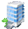 Oficina CentralDirección PostalTeléfonos / FaxHorario de ServicioUrb. Caribe1552 Ave. Ponce de LeónSec. El CincoRio Piedras, PRPO Box 195661San Juan , PR 00926-2706Cuadro: 787-474-3300Servicio  al Cliente: 1-(800)-981-2737Auto Impedido: No disponibleFax:  787-474-3347; 787-474-3346Lunes a Viernes8:00 AM - 4:30 PMEjecutivo:Ing. Ricardo Rivera CardonaWeb:http://www.ases.pr.gov/ Cerca de:Sector El Cinco, Río PiedrasMapa:No disponibleSombrilla:Departamento de SaludParada TUCupey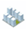 Oficinas de Servicio a través de Puerto RicoOficinas de Servicio a través de Puerto RicoOficinas de Servicio a través de Puerto RicoOficinas de Servicio a través de Puerto RicoDirección Física Dirección PostalTeléfonos / Fax Horario de ServicioN/A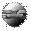 Otros Enlaces